Publicado en Barcelona el 25/07/2019 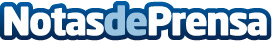 IQS celebra el acto de graduación de la promoción 2018-2019 y concede 12 becas a sus estudiantes de MásterEl Sr. Ramon Agenjo Bosch, de DAMM, ha sido el Padrino de la Promoción 2018-2019, en la cual destacan los primeros graduados de los dobles grados de IQS School of Engineering e IQS School of Management. Las empresas Biokit, Carinsa, Celsa Group, Covestro, Equatorial Coca-Cola Bottling Company, Eurofragance, Grifols, Multivac, Naturgy, Roca Sanitario y TechnipFMC han premiado la excelencia académica con 12 becas para másteres a los alumnos de IQSDatos de contacto:Alba Castro628 25 36 07Nota de prensa publicada en: https://www.notasdeprensa.es/iqs-celebra-el-acto-de-graduacion-de-la Categorias: Telecomunicaciones Educación Cataluña Premios Universidades Otras ciencias http://www.notasdeprensa.es